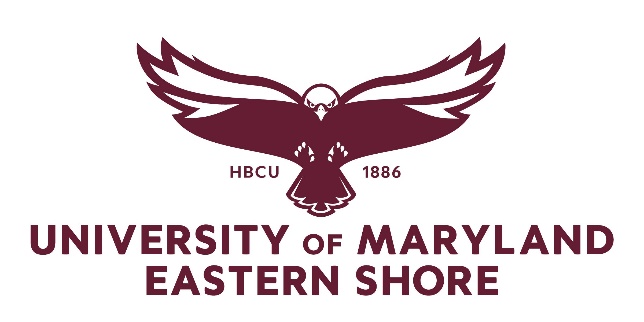 UMES Senate MinutesFebruary 20, 2024Frederick Douglas Library Auditorium Welcome and Call to Order (Click Here to access the meeting recording)Meeting started at 11:03 amMeeting was called to order by Dr. Leesa Thomas-BanksAgenda was approved by Mr. Joseph Bree; seconded by Ms. Tselate Talley 16 people in-person; 56 people onlineApproval of December 12, 2023 Minutes – Motion to approve minutesDr. Leesa Thomas-Banks moved to approve minutes; seconded by Dr. Reginald GarconAll in favor of approving minutes – None Opposed, No abstentionToday’s BusinessUpdates from the Office of the President (Dr. Heidi Anderson)Research Status. Huron has been reviewing and assisting with our research efforts for several months, and has recommended that we focus more on our research infrastructure including establishing a central-focused approach. Having Research and Graduate School together was a heavy load.  Implemented and reinstated the Acting Vice President for Research position. Dr. Gopalan will serve in this position.Note:  Several of our USM institutions have recently announced their desire to move the campus from no or R3 research status to R2 (Bowie, Coppin, SU – has received approval for a Graduate School and R2 status). Legislative Session. 4 Priorities – 1) 1890, State 1-1 Match, 2) Rest of funding for AgRec building, 3) Carver Hall Renovations, and 4) Phase 2 – School of Veterinary Medicine & Health Professions.  Governor Moore is going to double our 1-1 Match; budget will be finalized in April.HBCU Tuition Initiative – UMES & Coppin will give in-state tuition to students coming from states that do not have an HBCU. Governor Moore’s new initiative: ENOUGH Act – Engaging Neighborhoods, Organizations, Unions, Government and Households to combat childhood poverty.President Anderson thanked all faculty and staff for their advocacy efforts as well as releasing our students to participate.Updates from the Office of the Provost (Dr. Rondall Allen)Faculty Handbook. Have two co-chairs – Dr. Lakeisha Harris and Dr. Joyce Bell. Scheduled to have updates done by the end of the spring semester. Sabbatical Workshop. February 29th at 11:00 am – Hybrid meeting; will send additional information tomorrow.Middle States Update. Thanked faculty and staff; will send our 2nd draft in March for feedback. Middle States visit will be Spring 2025. Updates from Library Standing Committee (Mr. Joseph Bree & Dr. Carla Sewer)Dr. Carla Sewer is Chair of the Senate Library Committee. She is a librarian, has a MS in Library Science, and a Ph.D. in Family Studies. Works in the Department Human Ecology.Library Strong Event – April 7th – 13th, lots of activities planned to bring students to the library. Committee met on Friday and decided on events.Library LiveWriting Contest (looking to offer prizes)Create Art – have students read books and create art from what they got from the bookWant everyone to bring their ideas; have student representatives on committeeDr. Carla Sewer email address – cmsewer@umes.eduUpdates from Career & Professional Development Center (Ms. Ramona Hart)Ms. Hart thanked the campus community for supporting the Spring Expo/Career Fair.Educational Fair at SU – February 28th Met with Ms. Katrina Kelly and Dr. Kawanda Williams and asked what they could do to better serve students and departments. The Center follows the Handshake Platform to connect with students. Career Center – 2 Locations in the SSC – Suite 2185 and Suite 2102 & 2103Presentation from Counseling Services (Dr. Malkia Johnson) Dr. Johnson introduced the Counseling Services Team who are all licensed clinicians at the highest level.Counseling Services – collaborative approach between counselor and students.Services are private and confidential; will only share in emergency situations. Offer in-person and virtual services; many students prefer in-person services. Created a Case Management position – Covid was the 1st pandemic & mental health was the 2nd pandemic. Have a Mental Health Nurse Practitioner.Visit to Counseling Services - provide a warm welcoming environment that appeals to the five senses.Provide outreach activities in conjunction with other offices on campus; want to meet the students where they are.Support groups and workshops.Want to create and pass out handouts/flyers to faculty and staff on Common Concerns of Students.Mental Health 1st Aide Training in May.New at Counseling Center Healthy Hawks Program; 24/7 Support Line – In the moment care – 410-651-HELP (4357) Wellness Hub – all services are for students but faculty and staff can access Wellness HubPartnering with Uwill – they also have a wellness hub.Referrals – respond in 24 hr. time periodWalk-inCall – x6449On-linePlease call Public Safety if it’s an emergencyWorking on plans to bring in some workshops and vendors to help faculty and staff (self-care).Create a self-care plan for yourself – take 10 – 15 minutes daily to breathe.All services are for students but the counseling center is working on resources for faculty and staff.Counseling Services Website – https://wwwcp.umes.edu/counselingservices/Propel Grant to develop a UMES App that focuses on mental health. Announcements – All Members of SenateIRB Fundamentals Workshop will be held tomorrow (February 21st) from 10:00 – 11:00 am in the EASC Room 1088. AdjournmentMotion to Adjourn by Mr. Joseph Bree, seconded by Dr. Heidi AndersonMeeting Adjourned around 12:05 pm